Беларускія гульні для выхаванцаў першай малодшай групы«МАША»
Задачы: развіваць тэмбравы слых, вызываць добрыя пачуцці.
Правілы: называць імя таго, хто зваў, з завязванымі вачыма.
Змест:
Дарослы кажа:
Есць у нас дзяўчынка Маша,
І есць у нас хлопчык Саша,
Яны хочуць пагуляць, хто паклічя – адгадаць.
Дзяўчынцы обо хлопчыку завязваюць вочы хустачкай. Дзеці, трымаючыся за рукі, ідуць па крузе і спяваюць:
Маша, маша, ты пацеха наша,
Адгадай, хто пяе,імя твае назаве.
Хто-небудзь адзін з дзяцей праспявае: “Маша”. Маша, якая стаіць у крузе, павінна адгадаць, хто спяваў. Хто адгадае, той становіцца Машай. Калі гэта хлопчык, то дзеці спяваюць: “Саша”«ПРЭЛА-ГАРЭЛА»
Задачы: Развіваць хуткасць рэакцыі, кемлівасць, спрыт. Уменне дзейнічаць па сігналу.
Правілы: дзеці не павінны бачыць, куды выхавальнік хавае цацкі. Пераможцам лічыцца той, хто больш іх знойдзе.Матэрыял: розныя цацкi.
Змест: 
Да пачатку гульні дарослы ў розных месцах хавае цацкі. Дзеці становяцца ў круг і гавораць наступныя словы:
Прэла-гарэла за мора ляцела,
А як прыляцела,дзе-недзе села.
Хто першы знойдзе,
Той сабе возьме.
Пасля гэтага яны разбягаюцца па пляцоўцы і шукаюць схаваныя цацкі.«ЗАIНЬКА»Задачы: развіваць увагу, спрыт, каардынацыю рухаў, хуткасць рэакцыіПравілы: пры набліжэнні зaiнькi iгpaкi павінны хутка ўзяцца за рукі, калі яны не паспеюць зрабіць гэтага, той, да каго дакрануўся зайчык, займае яго месца. Змест:дзеці бяруцца за pyкi i ўтвараюць круг. У сярэдзіне — 3aiнькa. Усе спяваюць:                             Заінька бялюсенькі,                             Заінька шарусенькі!                             Праскачы ў дзірачку                             Ды не пaбi спіначку!На гэтыя словы зайчык імкнецца выскачыць з круга, але дзеці не пускаюць i хутка прысядаюць, як толькі ён набліжаецца да каго-небудзь з ix.    Пасля гэтага дзещ спяваюць далей:                              Заінька, павярніся,                              Шэранькі, павярніся                              Tyпнi ножкай, паскачы                              Ды ў далоні запляшчы!  Пры заканчэнні пecнi ўсе павінны запляскаць у далоні. Гэтым момантам карыстаецца зайка: ён хапае каго-небудзь з дзяцей i хутка становіцца на яго месца. Той, хто застаўся без месца, павінен выконваць ролю зaiнькi:«ЛЯСЬ, ЛЯСЬ, УЦЯКАЙ!»Задачы: удасканальваць навыкі бегу, мяняючы тэмп i напрамак. Развіваць спрыт, хуткасць.Правілы: уцякаць патрэбна толькі пасля слова «пакачуся», irpoк, якога дагоніць конік, часова выбывае з гульні.Матэрыял:    Кветкi Змест:Дзеці ходзяць па пляцоўцы, збіраюць кветкі, плятуць вянкі. Некалькі дзяцей выконваюць ролю конікаў, яны стаяць у баку на некаторай адлегласці ад дзяцей. На словы:                                    Лясь, лясь, уцякай!                                     Цябе конi стопчуць.                                    А я коней не баюся                                     Па дарозе пракачуся —дзеці ўцякаюць, конікі скачуць на палачцы i імкнуцца дагнаць ix.Пры паўторы гульні дзеці i конікi мяняюцца ролями.Беларускія гульні для выхаванцаў другой малодшай групы«НАДЗЕЙКА»Задачы: Практыкаваць ва ўменні ўзгадняць рухі са словамі песні; развіваць пачуцце сяброўства; выхоўваць калектывізм.Правілы: Дзеці павінны дакладна выконваць дзеянні, якія паказвае Надзейка.Змест:Па лічылцы дзеці выбіраюць Надзейку. Астатнія становяцца ў круг і загадваюць:Ты, Надзейка , раскажы,                              Спрытна ўсім нам пакажы,                              Як бабулі скачуць.Надзейка выконвае танцавальныя рухі і адказвае:                               Вось так. Вось так –                               Так бабулі скачуць.Дзеці загадваюць:                               Ты, Надзейка, раскажы,                               Спрытна ўсім нам пакажы.                               Як сяброўкі скачуць.Надзейка  танцуе і адказвае:                               Вось так. Вось так –                               Так сяброўкі скачуцьДзеці загадваюць:                               Ты, Надзейка, раскажы,                               Спрытна ўсім нам пакажы.                               Як козлікі скачуць.Надзейка  адказвае:                                Вось так. Вось так –                                Так козлікі скачуць.Потым яна запрашае скакаць усіх дзяцей разам з ею.«АДГАДАЙ, ЧЫЙ ГАЛАСОК»Задачы: развіваць увагу на слых, памяць.Правілы: дзіця не мае права адкрываць вочы да таго часу, пакуль не закончыцца песня. Словы «скок, скок, скок» гаворыць ці спявае iгpок, на якога пакажа выхавальнік.Змест: дзеці ўтвараюць круг. Адзін з iгpaкoў становіцца пасярэдзше яго i закрывае вочы. Дзеці гавораць:                   Сталі у круг, i — раз! два! тры!                   Павярнуліся, сябры!На апошнія словы ўсе паварочваюцца вакол сябе i спяваюць:                     А як скажам — скок, скок, скок...Словы «скок, скок, скок»— спявае ці гаворыць той, каму загадзя прапанаваў выхавальнік.                      Адгадай, чый галасок?Гэтыя словы спяваюць усе дзеці.         Дзіця, што стаіць у цэнтры з закрытымі вачамі, павінна адгадаць, хто праспяваў словы «скок, скок, скок». Той, каго пазналі, ідзе на сярэдзіну круга.    «ВОЖЫК І МЫШЫ»Задачы: Развіваць хуткасць бегу, спрыт, вынослівасць, рашучасць.Правілы: Злоўленай лічыцца тая мышка, да якой вожык дакранаецца рукой.Змест:Па лічылцы выбіраецца вожыкі 6-7 мышэй. Астатнія становяцца ў круг, вожык – у сярэдзіне. Па сігналу дзеці ідуць управа, вожык – улева. Дзеці дэкламуюць:Бяжыць вожык. Тупу-туп!Сам калючы, востры зуб!Вожык, вожык, ты куды?Ад якой бяжыш бяды?Пасля гэтых слоў усе спыняюцца. Да вожыка падыхлдзіць адзін з удзельнікаў:Вожык ножкамі туп-туп!Вожык вочкамі луп-луп!Навакол пануе ціш,Вожык чуе ў лісцях мыш.Вожык асцярожна ходзіць, прыслухоўваецца. Мышы ў гэты час бегаюць за кругам. Дарослы гаворыць:Бяжы, бяжы, вожык!Не шкадуй ты ножак!Ты лаві сабе мышэй,Не чапай толькі дзяцей!Мышы забягаюць у круг, вожык іх ловіць. Той, каго злавілі, прысядае. Калі 3-4 мышкі злоўлены, гульня заканчваецца.«ГРУШКА»Задачы: удасканальваць навыкі бегу з выкрутамі,уменне хутка арыентавацца ў навакольным.Правілы: Дзеці павінны дакладна выконваць дзеянніЗмест:Дзеці ўтвараюць круг, у сярэдзіне якога знаходзіцца дзяучынка ці хлопчык. Гэта i ёсць «грушка». Дзеці ідуць у карагодзе вакол гpyшкi i спяваюць:            Мы пасадзім грушку  Усе, усе,            Няхай наша грушка  Расце, расце.                         Вырасці ты, грушка,                         Вось такой вышыні,                         Распусціся, грушка,                         Вось такой шырыні.           Расці, расці, грушка,           Ды у добры час.           Патанцуй,- Марылька,           Паскачы для нас.                          А ужо наша грушка                          Распусцілася,                          А наша Марылька                          Зажурылася.           А мы тую грушку           Весяліць будзем.           I з нашай Марылькай           Скакаць будзем.На словы «I з нашай Марылькай скакаць будзем» дзеці падыходзяць да грушкі i выконваюць разам з ей танцавальныя pyxi.Беларускія гульні для выхаванцаў сярэдняй групы«МАРОЗ»Задачы: Развіваць спрыт, хуткасць рэакцыі, выхоўваць узаемавыручку, калектывізм.Развіваць спрыт, хуткасць рэакцыі, выхоўваць узаемавыручку, калектывізм.Правілы: Той, да каго дакрануўся Мароз, павінен спыніцца і развесці рукі ў бакі.Матэраял:Медальен з выявай МарозаЗмест:Па лічылцы выбіраецца Мароз. Дзеці ідуць карагодам і спяваюць:Дзед Мароз, Дзед Мароз!У цябе чырвоны нос.Разам з намі пагуляй,Не марозь, а даганяй.Дзеці разбягаюцца ў розныя бакі. Мароз бяжыць за імі і стараецца дакрануцца да каго-небудзь рукой. Той, да каго дакрануўся мароз, лічыцца замарожаным.  Ен павінен спыніцца і развесці рукі ў бакі. Іншыя ўдзельнікі гульні могуць яго размарозіць, пляснуўшы рукой па плячы. Праз кожныя 3-5 хвілін выбіраецца новы Мароз. Перамагае мароз, які здолеў замарозіць большую колькасць удзельнікаў гульні.«МАК»Задачы: Выхоўваць цярплівасць, павагу адзін да аднаго, пазнаеміць з паступовасцю развіцця расліныПравілы: Мак пачынае лавіць дзяцей пасля слоў: “Трасіце мак”Змест:дарослы чытае ўрывак з верша А. Дзеружынскага “Мак”Мак паспеў, пялесткі скінуўІ галоўку ўгору ўскінуў.Перамігваецца з сонцам:“Ты з-за хмар выходзь часцей,Бо трымаю я ў скарбонцыПачастунак для дзяцей!”Дзеці выбіраюць каго-небудзь на ролю мака. Мак стаіць у сярэдзіне круга. Дзеці водзяць карагод вакол яго і спяваюць:А на гары мак, мак.на даліне так, так.А вы мае маковачкі, залатыя галовачкі.Потым спыняюцца і пытаюц у мака:- Ці сеяла (сеяў) мак, мак?Мак адказвае:- Сеяла (сеяў).Дзеці зноў ідуць карагодам са спевамі: “А на гары мак, мак…”Зноў становяцца і пытаюць:- Ці ўзышоў мак?Мак адказвае:- Узышоў.Гульня працягваецца. Дзеці чаргуюць спевы з пытаннямі: “Ці палола (палоў мак?”, Ці цвіў мак?, Ці паспеў мак?”Пасля адказу: “Паспеў”,- дзецікрычаць: “Трасіце мак!” І бягуць да мака трэсці яго. А мак спрабуе схапіць каго-небудзь з дзяцей. Каго ен зловіць, той становіцца макам.«ВУЗЕЛЬЧЫК»Задачы: развіваць узгодненасць рухаў. Выхоўваць пачуццё калектывізму, цікавасць да народнага фальклору.Правілы: дзеці, якія утвараюць вароты, павінны стаяць адзш адзін каля аднаго на адлегласці нацягнутага паміж iмi пояса (1 м); aпoшнi ў радзе ігрок  які зацягнуў вузельчык, не павінен хутка рухацца, каб не паваліць «зацягнутых» паясамі дзяцей. Матэраял: ПаясыЗмест:Два ўдзeльнiкi гульні трымаюць у руках паясы, утвараючы вароты ў выглядзе вялiкaгa іголкавага вушка. Астатнія ўдзельнікі становяцца ў рад, бяруцца за pyкi i, рухаючыся ўздоуж пляцоўкі, спяваюць:               Іголка — шнырала,               Увесь свет прыбрала,               Прыбрала, абшыла,                Сама голая хадзіла                            Тонкая ды долгая,                            Аднавухая ды вострая.                            А я тычу — натычу:                            Носік стальны  Хвосцік ільняны!Дзеці праходзяць у вароты, iмiтyючы нiткy, якую. зацягваюць у iгoлкy. Апошні ў радзе «зацягвае вузельчык»— паясамі скручвае дзяцей, якія ўтвараюць вароты, i вядзе ix за сабой, прыгаворваючы:               Хвосцік ніцяны                Цягну зa сабой.                Праз палаьнo ён праходзщь,                  Канец сабе находзіць...«АГАРОДНIК»Задачы: удасканальваць навыкі хадзьбы па кругу, бег, змяняючы тэмп i напрамак. Развіваць увагу.Правілы: агароднік не павінен ведаць, якое дзіця названа рэпай, адгадваць дзіця-рэпу ён можа тры разы, калі не адгадае, агародніка мяняюць.Змест:Гульні: кожны з дзяцей называе сябе якой-небудзь гароднінай: рэпай, рэдзькай, цыбуляй, морквай, радыскай i г. д. i становіцца у круг. Адзін з дзяцей выбіраецца агароднікам. Ен выходзіць на сярэдзіну круга і стукае палкай аб зямлю. У яго пытаюцца:—  Хто там?—  Агароднік!—  За чым прыйшоў?—  За рэпай!Пасля такога адказу ўсе вядуць карагод i спяваюць:                  Зверху рэпа зялёная,                  У сярэдзіне тоўстая,                  К канцу вострая.          Хавае хвост пад сябе.          Хто да яе нi падыдзе,         Усялякі за вixop возьме.   Агароднік павінен адгадаць, хто з дзяцей назваў сябе рэпай. Калі ён адгадае правільна, рэпа ўцякае, інакш агароднік зловіць яе i павядзе ў свой агарод«ШЭРА КОТ»Задачы: удасканальваць навыкі хадзъбы i бегу ў калоне. Выхоўваць смеласць, спрыт, хуткасць рэакцыіПравілы: дзещ павінны знаходзіцца ў калоне да слоў: «...разганю ўcix мышэй» i вымаўляць тэкст павінны дакладна, зразумела.Змест:дзеці выбіраюць ката па лічылцы:                               Раз, два, тры, чатыры                               Ката грамаце вучылі:                               Не чытаць, не пісаць,                               А за мышкамі скакаць.Мышы становяцца за Катом у калону. Калона рухаецца па пляцоўцы. Паміж Катом i мышамі ідзе размова:—  ёсць мышы у стозе?—  Ёсць!— Баяцца ката?—  Не!— А я, катафей, разганю ўcix мышэй! Мышы разбягаюцца, кот ix ловіць«ДЗЯДУЛЯ-РАЖОК»Задачы: удасканальваць навыкі хуткага бегу, выхоўваць смеласць, сумленнасць.Правілы: дзеці могуць забягаць у свой дом, каб адпачыць, але заставацца там доўга нельга.Змест:Дзеці выбіраюць важака i называюць яго «дзядуля-ражок». ён жыве у доме, які абазначаны для яго ў баку ад пляцоукі. Усе іншыя дзеці дзеляцца на дзве трупы. Трэба, каб у групе была роўная колькасць iгpaкoў. Адна група размяшчаецца справа ад дома дзядулі-ражка, крокаў за дваццаць, другая — злева, на той жа адлегласщ. Гэта ix дамы. Кожная група чым-небудзь адзначае свой дом. Месца паміж гэтымі двума дамамі называецца полем. Дзеці размяшчаюцца ў cвaix дамах, i пачынаецца гульня. Дзядуля-ражок зірне направа, зipнe налева i крыкне:—  Хто мяне бaiццa?А ўсе дзеці яму ў адказ: —  Ніхто!Пасля адказу яны перабягаюць са свайго дома ў другі цераз поле. Бягуць i задзірыста падражшваюць важака:                          - Дзядуля-ражок,  З'еў чужы піражок!Дзядуля-ражок выскоквае са свайго дома i ловіць дзяцей, што перабягаюць. Трэба старацца выкруціцца ад дзядулі-ражка, не паддацца яму!Першы, каго дзядуля-ражок cxoпiць, становіцца яго памочнікам i разам з iм ловіць іншых. Калі яны зловяць яшчэ аднаго, той ловіць астатніх разам з iмi. Так працягваецца да таго часу, пакуль усе не будуць злоўлены.«ХВОРЫ ВЕРАБЕЙ»Задачы: фарміраваць навыкі спрытнага бегу, уменне дзейнічаць па сігналу, выхоўваць  адмоуныя адносіны да несумленных учынкаў.Правілы: дзіця-верабей можа схавацца толькі ў доме савы.Змест:Дзеці бяруць сабе назвы птушак — верабей, сава, сініца, кулік i г. д. Дзіця, якое імітуе вераб'я, кладзецца i робіць выгляд, што хворае. Каля вераб'я yвiхаецца сава. Да савы падыходзіць ciнiцa i пытаецца:—  Ці дома верабей?—  Дома.—  Што ён робщь?—  Хворы ляжыць.—  Што яму баліць?—  Плечыкі.—  Схадзі, сава, у агарод, capвi траўкі-грэчкі, папар яму плечкі.—  Парыла, ciнiчкa, парыла сястрычка. Яго пара не бярэ, толькі гарачкі прыдае.Ciнiчкa адыходзіць, а да савы падыходзяць усе птушкі i пытаюцца: —Ці дома верабей?— Дома.—  Што ён робіць?—  Па двары шнарыць, крошкі збipae, дадому не ідзе, каноплі крадзе.Пачуўшы гэтыя словы, верабей уцякае, а дзеці гоняцца за iм, стараючыся злавіць вераб'я.«ВАРТАЎНІК»Задачы: развіваць хуткасць рэакцыі, уменне арыентавацца ў навакольных абставінах, смеласць, спрыт.Правілы: вартаўнік павінен пляміць дзяцей не адымаючы адной pyкi з галавы дзіцяці, што сядзіць. Новым вартаўніком становіцца той, хто запляміць дзіця, якое сядзіць.Змест:Выбраны па лічылцы вартаўнік падыходзщь да аднаго з дзяцей, якія стаяць свабодна па ўсёй пляцоўцы. Дзіця адразу ж прысядае на кyкiшкi, а вартаўнік кладзе яму руку на галаву — ахоўвае яго. Другой рукой ён імкнецца запляміць дзяцей, якія бегаюць па пляцоўцы i стараюцца дакрануцца да таго, хто сядзщь на кукішках.«СВАБОДНАЕ МЕСЦА»Задачы: развіваць хуткасць бегу, спрыт, вынослівасць.Правілы: бегчы дазваляецца толькі са знешняга боку круга. У час бегу нельга хапаць pyкaмi дзяцей.Змест: Дзеці становяцца ў круг шчыльна адзін каля аднаго. Водзячы выклікае двух дзяцей, якія стаяць побач, яны робяць крок назад Становяцца спіной адзін да аднаго. Па сігналу: «Раз —два — тры — бяжы!» дзеці бягуць у розныя бакi па кругу, стараючыся хутчэй стаць на свабоднае месца. Той, хто хутчэй дабег да свайго месца i заняў яго, лічыцца пераможцам. Затым водзячы выклікае двух іншых iгpaкoў i г. д.«ЖМУРКІ»Задачы: практыкаваць у бегу з лоўляй i выкрутам  ва ўменні хутка арыентавацца ў навакольным, развіваць вынослівасць.Правілы: да каго дзіця-кот дакранецца рукой, лічыцца злоўленым.Матэраял: хустачкаЗмест:Па лічылцы дзеці выбіраюць важака. Гэта будзе кот Апанас. Кату завязваюць хустачкай вочы i ўсе разам вядуць яго да дзвярэй. Як падвядуць яго да дзвярэй i паставяць на парог, загадваюць узяцца за ручку, а потым, усе разам, хорам, нараспеў распачынаюць такую гаворку з катом: —  Кот, кот! На чым cтaiш?—  На дубе!—  За што трымаешся?                                           —  За сук!—  Што на суку?—  Вулл!—  Што у вуллях?—  Пчолы!—  Што у пчол?—  Мёд!—  Каму мёд?—  Мне ды сыну майму!—  А нам што?—  Гліны на лапаце!   Пасля гэтых слоу дзеці спяваюць: Ну, кот Апанас,  Лаві тры гады нас! Лаві нас хутчэй, Не развязвай вачэй!       Пасля гэтых слоў дзеці разбягаюцца ў розныя бакі. А кот Апанас пачынае лавіць дзяцей. Расставіць ён pyкi i ходзіць туды i сюды. А ўсе іншыя бегаюць вакол ката, то дакрануцца да яго пальцам, то тузануць за адзенне. Толькі кот хоча схапіць каго-небудзь, а ўжо ўсе адбеглі ці схаваліся ў яго за cпiнoй. Ды яшчэ ўсяляк дражняць ката. Да таго часу бегае кот, пакуль не схопіць каго-небудзь, хто не паспеў выкруціцца. Каго кот cxaпiў, той i замяняе яго — становіцца катом.«МЛЫН»Задачы: развіваць сілу, спрыт, вынослівасць. Выхоўваць пачуццё калектывізму.Правілы: у сярэдзіну круга павінны выйсці дзеці аднолькавай фізічнай падрыхтоукі.Змест:Дзеці ўтвараюць круг. На сярэдзіну яго выходзяць тры пары. Яны становяцца адзін да аднаго спіной i моцна счэпліваюць pyкi, сагнутыя у локцях. Дзеці, што стаяць у крузе, павольна рухаюцца ў правы бок i спяваюць:                                   Млынарня на горцы                                   Крыламі махае,                                   Крыламі махае,                                   Зерне працірае.                                   Сама не глытае,                                       Другі хлеб выпякае.У час спеваў дзеці, што знаходзяцца ў сярэдзіне круга, імітуюць колы млына: адзін нахіляецца, другі ў гэты час абапіраецца на cniнy таварыша i падымае нori. Гульня працягваецца да таго часу, пакуль адна з пар не спыніцца.«СЛЯПЫ МУЗЫКАНТ»Задачы: развіваць увагу на   слых,   памяць,   мысленне, фантазію.Правілы: укалі дзіця-музыкант тры разы не пазнае, хто падаваў голас, ён выбывае з гульні.Матэраял: Хустачка, палачкаЗмест:усе дзеці становяцца ў круг. Аднаму з ix завязваюць вочы i даюць у pyкi палачку. Гэта — сляпы музыкант, ён дакранаецца палачкай да каго-небудзь з дзяцей. Дзіця, да якога музыкант дакрануўся палачкай, падае голас: пішчыць, гудзе, імкнецца змяніць голас, каб сляпы музыкант не здагадаўся, хто гэта. Калі музыкант адгадае, хто падаў голас, той дае на сярэдзіну круга, i гульня працягваецца з новым музыкантам.«ЧАРАЎНІК»Задачы: практыкаваць ва ўменні імітаваць дзеянні дарослых, развіваць узгодненасць рухаў, памяць.Правілы: pyxi ўcix дзяцей павінны мець аднолькавы характар; чараўнік мае права лавіць дзяцей толькi на адзначаным месцы.Змест:Дзеці выбіраюць чараўнікa. ён садзіцца i чакае дзяцей, якія, адышоўшы ўбок, дамаўляюцца, што будуць рабіць, напрыклад, збіраць ягады, купацца ў рацэ i інш.Потым яны ідуць да чарауніка i гавораць:—  Добры дзень, чараунiк! Чараунік адказвае:—  Добры дзень, мілыя дзеткі!  Дзе вы былі?Дзеці адказваюць:—  У лесе!— i пачынаюць паказваць тое, што яны дамовiлicя рабіць.Дзеці паказваюць, а чараўнік павінен адгадацъ. Калі адгадае, дзеці ад яго ўцякаюць, а ён ловщь ix. Каго зловіць, той становіцца чараўніком, а ранейшы чараўнік ідзе да дзяцей. Гульня пачынаецца спачатку.«СХАВАЙ РУКІ»Задачы: развіваць спрыт, хуткасць, рэакцыю, увагу, назіральнасць. Выхоўваць смеласць.Правілы: водзячы павінен увесь час рабіць падманныя pyxi, каб дзеці не здагадаліся, у якім напрамку ён будзе бегчы па кругу.Матэраял: ВяроўкаЗмест:Тыя, што гуляюць, бяруць доўгую вяроўку, завязваюць яе канцы i становяцца ў круг, трымаючыся pyкaмi за вяроўку. Адзін з irpaкoў — водзячы становіцца ў круг i стараецца хутка стукнуць каго-небудзь па руках. Кожны з irpaкoy імкнецца заўважыць намер водзячага i спяшаецца адразу ж прыняць свае pyкi з вяроўкі.«ШТО POБIШ?»Задачы: развіваць памяць, кемлівасць, увагу. Выпрацоўваць каардынацыю рухаў.Правілы: на пытанне: «Што poбiш?”— irpoк павінен назваць работу, якую яму даручылі ў пачатку гульнi. Калі irpoк памыліўся, ён павінен адгадаць загадку, якую яму загадваюць.Змест:Дзеці выбіраюць гаспадыню i, стаўшы ў круг, рысуюць вакол сябе кружкі. Гаспадыня абыходзщь irpaкoў, задае кожнаму работу, напрыклад пячы хлеб, варыць абед, пілаваць дровы, касіць сена i г. д. Дзеці пастукваюць палачкай па свайму кружку i ўвесь час гавораць, якую работу яны выконваюць. Даўшы кожнаму заданне, гаспадыня становіцца у сярэдзіне круга i гаворыць:— А цяпер будзем усе забіваць цвікі!    Праз некаторы час яна загадвае iм пілаваць, затым стругаць i г. д. Дзеці абавязаны выконваць усё, што загадвае гаспадыня. Даўшы некалькі заданняў, гаспадыня паказвае прутком на аднаго з irpaкoy i нечакана пытаецца: «Што poбiш?»     Ігрок павінен адразу ж назваць работу, якую яму даручылі ў пачатку гульні, пасля чаго гаспадыня дае yciм новыя заданні. Перамагае той, хто hi разу не памыліўся.«НОС, НОС, НОС, ЛОБ»Задачы: развіваць хуткасць рэакцыю, увагу.Правілы: дзеці павінны дакранацца рукой да той часткі цела, якую называе вядучы.Змест:irpaкi утвараюць круг, пасярэдзіне вядучы. ён кажа: «Нос, нос, нос, лоб». На тры першых словы вядучы трымаецца за нос, а пры чацвёртым замест лба ён дакранаецца рукой да другой часткі галавы. Irpaкi павінны рабіць усё, як гаворыць, а не як робіць вядучы, i не даць сябе зблытаць. Хто памыліўся — выбывае з гульні.«БРАДНІК»Задачы: развіваць уменне хутка арыентавацца ў навакольных абставінах, удасканальваць навыкі лёгкага бегу. Выхоўваць смеласць, вытрымку.Правілы: iгpaкi павінны ўвесь час перамяшчацца па пляцоўцы i абыходзіць рыбака. Калі рыбак па голасу не адгадаў, каго з дзяцей-рыбак ён злавіў, сам становіцца рыбай, а непазнаны iгpoк — рыбаком.Змест:Па лічылцы выбіраюць рыбака i завязваюць яму вочы хусцінкай. Усе астатнія дзеці — рыбкі. Пляскаючы ў ладкі, дзеці-рыбкі перамяшчаюцца (ходзяць, бегаюць вакол рыбака). Рыбак стараецца каго-небудзь злавіць. Калі на шляху рыбака сустракаецца якая-небудзь перашкода (сцяна, лаўка, крэсла i інш.), дзеці гавораць рыбаку: «Глыбока!» Калі рыбак адыдзе ад перашкоды, дзеці гавораць: «Мелка!» Kaлi рыбак зловіць каго-небудзь, ён павінен адгадаць па голасу, каго злавіў. На пытанне рыбака: «Хто ты?» злоўлены адказвае: «Я — акунь». Калі не адгадаў, дзеці яму крычаць: «Жабу злавіў!» Рыбак адпускае злоўленага i зноў пачынае лавіць.Беларускія гульні для выхаванцаў старэйшай групы«ГУСІ-ЛЕБЕДЗІ»Задачы: Удасканальваць навыкі хуткаго бегу, спрыту, выхоўваць пачуцце калектывізму, смеласць.Правілы: Дзеці дапамагаюць гусям, якія маюць права схавацца ў сярэдзіне круга, калі стомяцца. Воўк гэтага права не мае.Матэрыял: Медальён з выявай ваўкаЗмест:Выбіраецца воўк і гусі. Воўк знаходзіцца ў сярэдзіне круга, гусі за кругам. Дзеці або дарослы крычаць: “Гусі, гусі! Вам пара ў чыста поле са двара”Дзеці ідуць кароагодам, трымаюцца за рукі і спяваюць:Дзе былі вы гусі?На сінім  на моры.Каго там вы бачылі?Шэрага воўка.Ах, ты шэры воўк,Бяры ты гусенка замест парасенка. Га-га-га!Гусі адказваюць пасля кожнага радка тэксту увесь час: “Га-га-га!”. Потым гусі ўцякаюць. А воўк іх ловіць«МІХАСІК»Задачы: Практыкаваць ва ўменні ўзгадняць рухі з характарам мелодыі; развіваць спрыт, хуткасць, настойлівасць.Правілы: Пры кожным паўторы гульні адна пара лапцей прымаецца; гульня працягваецца да таго часу, пакуль не застанецца адзін удзельнік.Матэрыял: Некалькі пар абуткуЗмест:Некалькі пар абутку ставяцца па кругу. Удзельнікі становяцца вакол “лапцей”. Дзеці гавораць:Ты, Міхасік, не зявай!Хутка лапці абувай!Гучыць беларуская народная мелодыя. Дзеці, выконваючы танцавальныя рухі, перамяшчаюцца па кругу. Па сігналу кожны стараецца абуць “лапці”. Дзеці, якія засталіся без абутку, выбываюць з гульні.«ПАЛЯЎНІЧЫЯ  І КАЧКІ»Задачы: Развіваць трапнасць і дакладнасць удару, вакамер, хуткасць рэакцыі.Правілы: дзеці павінны дакранацца рукой да той часткі цела, якую называе вядучы.Матэрыял: мячЗмест:Выбіраюцца паляўнічыя і качкі. Паляўнічыя перамяшчаюцца па пляцоўцы, перакідваючы адзін аднаму мяч, і імкнуцца выбраць зручны момант, каб легка ўдарыць па нагах ці ў спіну мячом качцы. Але падыходзіць да качак бліжэй, чым5-6 крокаў, не дазваляецца. Калі качкі набліжаюцца да паляўнічага, у якога мяч, той уцякае або аддае мяч іншаму. Калі качка зловіць мяч на ляту, яна кідае мяч за межы пляцоўкі. Вяртае мяч у гульню паляўнічы, па віне якога мяч быў злоўлены качкай. Паляўнічы, якому ўдаецца падбіць качку, мяняецца з ей ролямі.«КАЧКА»Задачы: Удасканальваць навыкі лоўлі мяча, пападання ім у рухомую цэль; развіваць хуткасць рэакцыі, спрыт, вынослівасцьПравілы: Калі мячык выкаціцца за межы круга. Ігрок, якому ен быў адрасаваны, можа зрабіць з  месца прыпынку мяча два крокі ў любым напрамку.Матэрыял: мячЗмест:Чэрціцца круг дыяметрам 15-20 м, у які становіцца водзячы-паляўнічы. Ен кідае качку (тэнісны мяч) угору і называе імя аднаго з ігракоў. Названы павінен злавіць качку, тады ен стане паляўнічым. Калі гэта яму не ўдаецца зрабіць, з таго месца, дзе спынілася качка, ен павінен трапіць у аднаго з ігракоў, якія перамяшчаюцца па кругу. Толькі тады ен становіцца паляўнічым. Ігрок, у якога трапілі мячом, выбывае з гульні, але калі той, хто кідае, прамахнецца, з гульні выбывае ен сам. Пераможцам лічыцца той, хто застаецца ў гульні апошнім. Аднаго«ГАРНУШАК»Задачы: Удасканальваць навыкі хуткага бегу, спрыт, вытрымку.Правілы: дзеці павінны дакранацца рукой да той часткі цела, якую называе вядучы.Матэрыял: Фант (каменьчык ці шышка)Змест:Дзеці садзяцца на лаву, якая стаіць пасярэдзіне пляцоўкі, плячамі адзін да аднаго. Адзін з удзельнікаў гульні называецца гарнушкам. Ен ходзіць вакол  чарады і раптам стукае каго-небудзь па калене і крычыць: “Гарнушак!” Той зрываецца з месца і бяжыць вакол лавы, стараючыся апярэдзіць гарнушка, які таксама бяжыць, але ў іншым напрамку. Хто раней зойме месца на лаве, той выйграе, а другі дае фант і становіцца гарнушкам.«ХАПАНКА»Задачы: Удасканальваць навыкі хуткага бегу, развіваць уважлівасць, рашучасць, мэтанакіраванасць.Правілы: Па камандзе водзячага ігракі павінны схапіць прадмет і забегчы з ім за сваю лінію.Матэрыял:Розныя невялікія прадметыЗмест:На зямлі чэрцяць круг дыяметрам 1-2 м-гняздо. А паабапал яго на адлегласці 4-7 м ад цэнтра – дзве паралельныя лініі. Выбраўшы водзячага і двух капітанаў, дзеці дзеляцца на пары, роўныя па сіле. Кожная пара выбірае адзін з прадметаў, кладзе яго ў гняздо і, даўшы адзін аднаму якія-небудзь імены, паведамляе іх капітанам. Тыя па чарзе выбіраюць сабе ігракоў. Каманды становяцца на процілеглых лініях. Водзячы голасна называе адзін з прадметаў, што ляжыць у гняздзе. Ігракі каманд, што паклалі гэты прадмет, бягуць да гнязда, і кожны стараецца схапіць яго першым.  Той, хто схапіў, уцякае за сваю лінію. Ігрок другой каманды спрабуе яго дагнаць і затрымаць. Калі гэта яму ўдаецца, прадмет вяртаецца ў гняздо. Выйграе каманда, якая забярэ большую колькасць  прадметаў.«ПАСАДКА БУЛЬБЫ»Задачы: Развіваць хуткасць рухаў, спрыт, вынослівасць, мэтанакіраванасць, пачуцце калектывізму.Правілы: Садзіць бульбу трэба ў цэнтр кружка. Калі бульба выкаціцца з кружка, ігрок вяртаецца і выконвае заданне спачатку.Матэрыял: Мяшэчак з бульбайЗмест:Дзеці дзеляцца на каманды па некалькі чалавек. Строяцца ў каланы на чале з капмтанамі, кожны з якіх атрымлівае мяшэчак з бульбай. На адлегласці 20-30 крокаў ад калоны чэрціцца 5 кружкоў. Па сігналу капітаны бягуць да кружкоў, садзяць бульбу – кладуць яе ў кружкі і перадаюць мяшэчкі наступным. Выйграе каманда, якая першай закончыць пасадку і збор бульбы.«КОНІКІ»Задачы: Удасканальваць навыкі скачкоў на дзвюх або адной назе, вытрымку, вынослівасць.Правілы: Шпак не мае права мяняць спосаб перамяшчэння пасля выхаду з круга, а конікам нельга выходзіць за межы пляцоўкі.Змест:У сярэдзіне пляцоўкі чэрціцца круг, каб у ім свабодна маглі змясціцца ўсе гуляючыя – конікі. Ігракі выбіраюць шпака, які становіцца ў круг, конікі за кругам. Шпак, скачучы на дзвюх нагах, ловіць конікаў, якія падбягаюць да круга, а пры набліжэнні шпака адбягаюць. Калі шпак не не ўтрымаецца і выйдзе за межы круга, конікі павінны перамяшчацца скачкамі на дзвюх нагах. Злоўлены ігрок заводзіцца ў круг і робіцца шпаком. Новы шпак можа скакаць на адной назе, правай або левай, і ўсе конікі павінны перамяшчацца такім жа спосабам. Конік лічыцца злоўленым. Калі шпак дакранецца да яго рукой. Гульня заканчваецца. Калі ўсе ігракі збяруцца ў сярэдзіне круга.«ЛЯНОК»Задачы: практыкаваць ва уменні ўзгадняць pyxi ca словамi пecнi. Выхоўваць пачуццё калектывізму, цікавасць да народнага фальклору.Правілы: дзеці павінны дакладна выконваць дзеянні, якія паказвае «бабуля».Змест:З ліку тых, хто прымае удзел у гульні, выбіраецца «бабуля». Астатнія становяцца ў круг. Яны пытаюцца:—  Што ты, бабуля, нам прасці дасі? Бабуля выходзіць у цэнтр круга i адказвае:—  Старым бабулькам воўны пасмачку, А прыгожым маладзічкам белы лянок!   Пасля гэтага дзеці разам з бабуляй пачынаюць спяваць, паказваючы pyxaмi дзеянні, пра якія гаворыцца ў пecнi:   А мы сеялі,  сеялі лянок,   Белы, слаўны кужалёк!   Урадзіся,  наш лянок!   Урадзіся, кужалёк.        Мы лянок ipвaлi, ж а л i,        Абразалі, у полі слалі,        У снапочкі 3бipалi.        Урадзіся лянок        Белы, слаўны кужалёк.«ГАСПАДЫНЯ I КОТ»Задачы: практыкаваць у бегу з лоўляй i выкрутамі, развіваць спрыт, вынослівасць.Правілы: дзеці-збаночкі пачынаюць лaвiць дзіця-ката толькі тады, калі ix аб гэтым просіць дзіця-маці; дзіця-кот лічыцца злоўленым, калі дзеці сашчэпяць pyкi вакол яго.Змест:Дзеці выбіраюць па лічылцы маці, дачку i ката. Усе астатнія — збаночкі.Маці гаворыць: —  Вось тaм, каля бярозкі, будзе склеп. А вось тут — наш дом. Ідзіце ўсе, збаночкі, у дом!Збаночкі прыйшлі i спыніліся. Maцi гаворыць:—  Дапамажы мне, дачушка, збаночкі ў склеп аднесці. Маці бярэ двух дзяцей за  рукі, дачка   таксама   бярэ двух дзяцей за pyкi, i ўсе ідуць ад дома да склепа — гэта яны збаночкі нясуць.Так i ходзяць маці з дачкою, пакуль не перанясуць у склеп усе збаночкі. У склепе збаночкі стаяць або сядзяць на кукішках.—  Ну, дачка,— гаворыць маці,— я на работу пайду, а ты дома сядзі ды наглядвай за катом, каб ён у склеп не залез, збаночкі не перакуліў.Сказала i адышла убок. Дачцэ сумна адной сядзець, пайшла яна да сябровак. А кату толькі гэта i трэба. Азірнуўся ў адзін бок, у другі i пайшоў да склепа. Пачаў збаночкi перакульваць, кране лапкай i  скажа:—  У гэтым — смятанка! У гэтым — малако! У гэтым — тварог! У гэтым — кіслае малако! У гэтым — масла!Вярнуліся маці i дачка i пачалі лавіць ката. Ды дзе там — не даецца кот у рукі. Тады падымаюцца ўсе збаночкi i пачынаюць лавіць ката.    Бегаюць ды прыгаворваюць: —  Не выкруцішся, кот! Пападзешся, кот!Давайце яго, свавольніка, сеткаю лавіць! —гаворыць маці.Хутка ўсе за pyкi узялкя—атрымалася сетка. Пачалі ката сеткаю лавіць. Ён туды, ён сюды — ды не змог на гэты раз уцячы: трапіў у сетку.Пачаў прасіцца: —  Адпусціце мяне! Не буду перакульваць збаночкі! Стаў круг шырэйшы. Усе гавораць кату:—  Патанцуй, паскачы, тады адпусцім!Кот танцуе. Усе бачаць: змарыўся кот. Разнялі сетку.—  Выходзь, кот. Выходзь ды памятай:                Першы раз даруецца,                 Другi — забараняецца!I разбегліся усе хто куды.«СВІНКА»Задачы: практыкаваць у забіванні мяча ў цэль. Развіваць спрыт, хуткасць рэакцыю, дакладнасць рухаў.Правілы: дзеці не павінны кранаць мяч рукамі, водзячы не мае права выходзіць за межы круга.Матэрыял: мячЗмест:З ліку тых, хто гуляе, выбіраецца водзячы. У цэнтры нарысаванага круга выкопваецца яма-хлеў, побач з якім кладзецца мяч—свінка. Дзеці становяцца за лінію круга i прыгаворваюць:—  Куба — куба — кубака, гонім свінку да хляўка! Пасля гэтых слоў водзячы палкай   ці   нагой   адкідвае свінку як мага далей убок. Усе бягуць да свінкі, перакідваюць яе адзін аднаму нaгaмi i спрабуюць загнаць у хлявок. Водзячы перашкаджае iм i выкідвае свінку з круга. Калі дзецям удаецца закінуць свінку ў хлеў, выбіраецца новы водзячы, i гульня працягваецца.«А МЫ ПРОСА СЕЯЛІ»Задачы: удасканальваць навыкі перамяшчэння шарэнгай: выхоўваць пачуццё калектывізму, сяброўскія адносіны дзяцей паміж сабой.Правілы: дзеці павінны рухацца роўнай шарэнгай; у той час, калі ідуць i спяваюць хлопчыкі, дзяўчынкі стаяць на месцы, i наадваротЗмест:Дзеці, узяушыся за pyкi, стаяць дзвюма шарэнгамі, тварам адзін да аднаго. У адной шарэнзе хлопчыкі, у другой —дзяучынкі.Хлопчыкі шарэнгай падыходзяць да дзяўчынак i спяваюць:—  А мы проса сеялі, сеялі!  (ідуць на сваё месца.)    Дзяучынкі паўтараюць  гэтыя  ж  pyxi  i   таксама  спяваюць:—  А мы проса вытапчам, вытапчам, вытапчам!—  Ды чым жа вам вытаптаць, вытаптаць, вытаптаць? (Ідуць i спяваюць хлопчыкі.)—  А мы коней выпусцім, выпусцім, выпусцім! (Ідуць i спяваюць дзяўчынкі.)—  А мы коней пераймём, пераймём, пераймём!  (Ідуць i спяваюць хлопчыкі.)—  Ды чым  жа вам   пераняць,   пераняць,   пераняць? (Ідуць i спяваюць дзяучынкі.)—  А  шаўковым   повадам,   повадам,   повадам!    (Ідуць хлопчыкі.)—  А мы коней выкупім, выкупім, выкупім! (Ідуць дзяўчынкі.)—  Ды чым   жа вам   выкупіць,   выкупіць,   выкупіць? (Ідуць хлопчыкі.)—  А мы дадзім сто   рублёў,  сто  рублёў,   сто  рублёў! (Ідуць дзяўчынкі)—  Не  трэба нам тысячы, тысячы, тысячы. (Ідуць хлопчыкі.)—  А мы дадзім дзеўчыну, дзеўчыну, дзеўчыну.  (Ідуць дзяучынкі. Усе вяртаюцца назад. Адна   дзяўчынка   застаецца.)—  Вось гэта трэба нам, трэба нам, трэба намі (Хлопчыкі падыходзяць да дзяучынкі i становяцца кругам вакол яе.) Дзяўчынка танцуе, а хлопчыкі пляскаюць у далоні.«ГАРЛАЧЫК»Задачы: практыкаваць у бегу, ва ўменні дзейнічаць па сігналу, хутка арыентавацца ў навакольным. Развіваць увагу.Правілы: дзеці павінны бегчы па кругу ў розных напрамках пасля слоў «...маннай кашы лыжку»; кожны з ix імкнецца заняць свабоднае месца.Змест:Дзеці сядзяць у крузе на кукішках. Гэта «гарлачыкі». Па кругу ходзіць пакупнік. Спыніўшыся каля каго-небудзь, ён пытаецца:—  Колькі каштуе «гарлачык»? Дзіця адказвае:                         За «гарлачык» гэты                         Дай нам зусім крышку:                          Каб ніколі не хварэць                          —  Маннай кашы лыжку.Пасля гэтых слоў дзіця-гарлачык паднімаецца на ногі i бяжыць па кругу ў адным напрамку, а пакупнік— насустрач яму. Кожны імкнецца заняць свабоднае месца. Той, хто спазняецца, становіцца пакупніком.«ФАРБЫ»Задачы: практыкаваць у бегу з лоуляй i выкрутамі, развіваць памяць, кемлівасць.Правілы: дзіця-фарба павінна бегчы ў загадзя абазначанае месца, злоўленая фарба наступны раз у гульнi ўдзел не прымае.Змест:Дзеці выбіраюць гаспадара фарбаў i адгадчыка Несцерку. Усе астатнія дзеці — фарбы.Несцерка адыходзіць убок, а гаспадар i фарбы ціхенька згаворваюцца, хто якой фарбай будзе. Назву фарбам можа даваць гаспадар, або яны выбіраюць самі. Кожны з тых, хто гуляе, выбipae сабе які-небудзь колер (зялёны, чырвоны, белы i г. д.). Гаспадар павінен добра запомніць, хто якая фарба.Калі назвы дадзены, фарбы i гаспадар прысядаюць на кукішкі i робяць выгляд, што засынаюць.Тут да фарбаў падыходзіць Несцерка, тупае некалькі разоў нагой i гаворыць:—  Стук-стук!Гаспадар прачынаецца i пытаецца: — Хто тут?—  Несцерка!—  Чаго прыйшоу?—  Па фарбу?—  Па якую?Несцерка называе які-небудзь колер, напрыклад: —  Па сінюю!Калі такога колеру сярод фарбаў няма, гаспадар гаворыць:—  Такой фарбы у нас няма!А ўсе фарбы пляскаюць у ладкі i прыгаворваюць:                        Пайдзі за сіненькі лясок,                        Знайдзі ciнi чабаток.                        Панасі, панасі                        I нам прынясі!Пасля гэтых слоў Несцерка адыходзщь убок, потым вяртаецца i працягвае з гаспадаром ранейшую гутарку:—  Стук-стук!                               —  Хто там?—  Несцерка!—  Чаго прыйшоў?—  Па фарбу!—  Па якую?—  Па белую!Калі белая фарба ёсць, гаспадар яму гаворыць:—  ёсць белая фарба, бяры яе! «Фарба» уцякае, а Несцерка яе ловіць.«ІВАНКА»Задачы: развіваць узгодненасць рухаў, выхоўваць пачуццё калектывізму.Правілы: дзеці павінны выконваць танцавальныя pyxi, узгадняючы ix са словамі песні.Змест:З ліку тых, хто гуляе, выбіраюць дзяўчынку Марыльку. Яна з хустачкай у руцэ становщца ў сярэдзшу круга. Дзеці, узяўшыся за рукі, ідуць па кругу i спяваюць:                          А дзе той Іванка, (3 разы)                          Што ўстае спазаранку.                           ён спрытны, працавіты                           Танцуе, пяе i ў вучобе не адстае.                           Іванка, выбежы, свой спрыт накажы.Дзяучынка Марылька ходзіць па кругу, шукае Іванку. Пасля таго як дзеці закончылі спяваць, яна спыняецца каля хлопчыка i запрашае яго выйсці ў круг. Хлопчык Іванка са словамі «гоп-гоп-гоп» выбягае на сярэдзіну круга прыгаворваючы:                         Як тупну нагой, да прытупну другой (тупае нагамі)                         Кругом пакружуся (кружыцца)                        Усім людзям пакажуся   (выконвае танцавальныя pyxi).Марылька танцуе вакол Іванкі i махае хустачкай. Дзеці дружна пляскаюць у далоні i прыгаворваюць:                        Танцуй, танцуй, Іванка, хоць да ранку,                         Толькі Марыльку з сабой забяры.Іванка бярэ Марыльку за руку, вядзе яе на свае месца ў крузе.Затым выбіраецца другая дзяўчынка Марылька i гульня працягваецца.«ВАРТАЎНІК»Задачы: Развіваць хуткасць рэакцыі, уменне арыентавацца ў навакольных абставінах, смеласць, спрыт.Правілы: вартаўнік павінен пляміць дзяцей не адымаючы адной pyкi з галавы дзіцяці, што сядзіць. Новым вартаўніком становіцца той, хто запляміць дзіця, якое сядзіць.Змест:Выбраны па лічылцы вартаўнік падыходзщь да аднаго з дзяцей, якія стаяць свабодна па ўсёй пляцоўцы. Дзіця адразу ж прысядае на кyкiшкi, а вартаўнік кладзе яму руку на галаву — ахоўвае яго. Другой рукой ён імкнецца запляміць дзяцей, якія бегаюць па пляцоўцы i стараюцца дакрануцца да таго, хто сядзщь на кукішках.«БРАДНІК»Задачы: развіваць уменне хутка арыентавацца ў навакольных абставінах, удасканальваць навыкі лёгкага бегу. Выхоўваць смеласць, вытрымку.Правілы: iгpaкi павінны ўвесь час перамяшчацца па пляцоўцы i абыходзіць рыбака. Калі рыбак па голасу не адгадаў, каго з дзяцей-рыбак ён злавіў, сам становіцца рыбай, а непазнаны iгpoк — рыбаком.Матэрыял: ЛаўкаЗмест:Па лічылцы выбіраюць рыбака i завязваюць яму вочы хусцінкай. Усе астатнія дзеці — рыбкі. Пляскаючы ў ладкі, дзеці-рыбкі перамяшчаюцца (ходзяць, бегаюць вакол рыбака). Рыбак стараецца каго-небудзь злавіць. Калі на шляху рыбака сустракаецца якая-небудзь перашкода (сцяна, лаўка, крэсла i інш.), дзеці гавораць рыбаку: «Глыбока!» Калі рыбак адыдзе ад перашкоды, дзеці гавораць: «Мелка!» Kaлi рыбак зловіць каго-небудзь, ён павінен адгадаць па голасу, каго злавіў. На пытанне рыбака: «Хто ты?» злоўлены адказвае: «Я — акунь». Калі не адгадаў, дзеці яму крычаць: «Жабу злавіў!» Рыбак адпускае злоўленага i зноў пачынае лавіць.«ПАЛЯВАННЕ НА ЛІСАЎ»Задачы: хадзьбе i бегу па кругу, ва ўменні хутка арыентавацца у навакольным. Выхоўваць пачуццё калектывізму, узаемадапамогі.Правілы: у кожнай нары павінен жыць толькі адзін ліс. Паляунічы не мае права лавіць ліса, які схаваўся ад яго ў крузе.Змест:Па дамоўленасці дзеці выбіраюць паляўнічага i пяць лісаў. Астатнія дзеці, узяўшыся за рукі, утвараюць чатыры маленькія кругі. Гэтыя кpyгi раўнамерна размяшчаюцца па пляцоўцы. Кожны круг—гэта лісіная нара, дзе жыве адзін лic. Сярод кругоў бегае ліс, у якога няма нары. За ім палюе паляўнічы. Як толькі ліс залазіць у якую-небудзь нару, то лic, што у ей знаходзіцца, павінен адразу ж пакінуць яе i ўцякаць ад паляўшчага ў другую нару. Злоўлены ліс становіцца паляўнічым.«РЭШАТА»Задачы: развіваць хуткасць i дакладнасць рухау. Выхоуваць смеласць, сумленнасць.Правілы: калі irpoк не паспее схавацца за палкай, i aтpымлiвae скрутачкам па плячах, ён павінен бегчы яшчэ раз вакол рада дзяцей..Матэрыял: Палка, хустачкаЗмест:Дзеці становяцца ў адзін рад. Дзіця, якое стаіць спераду, бярэ ў pyкi палку, а ўсе астатнія трымаюць адзін аднаго рукамі за пояс. Адзін з дзяцей — водзячы не становіцца ў рад, ён бярэ хустачку, скручвае ў трубачку i на адным яе канцы завязвае невялікі вузельчык. Зрабіўшы, такім чынам, лёгенькі скрутачак, ён пaвiнен стукнуць iм па плячах апошняга iгpaкa. Але той не чакае гэтага. Ён  зрываецца з месца, бяжьщь да першага у радзе, бярэ ў яго палку i становщца перад iм, г. зн. хаваецца за палкай. Калі гэта iгpaкy зрабіць удаецца, водзячы падбягае да дзіцяці, якое стала апошнім, i імкнецца ўдарыць яго. Так гуляюць да той пары, пакуль не падойдзе чарга бегчы iгpaкy, які ў пачатку гульні стаяў спераду з палкай у руках. Тады скрутачак перадаецца гэтаму iгpaкy, і гульня працягваецца.«КАНОПЛІ»Задачы: выпрацоўваць навыкі хуткага бегу, уменне адгадваць тактычныя прыёмы праціўніка, фарміраваць вытрымку.Правілы: пасля слоў «Ах ты, гультай!» гаспадар можа зрабіць некалькі падманлівых рухаў; пакуль гаспадар не пабяжыць, гультай не мае права кранацца з месцаЗмест:Ігракі па дамоўленасці выбіраюць гаспадара, становяцца ў шарэнгу i бяруцца за pyкi. Гаспадар ідзе ўздоуж шapэнri, спыняецца каля аднаго з irpaкoў i  пачынае з імі дыялог:—  Прыходзь да мяне каноплі палоць.—  Не хачу! —  А кашу есці?—  Хоць зараз!—  Ах ты, гультай!—i ў гэты жа  час  бяжьщь  у  любы канец шарэнгі. Адначасова i irpок бяжьщь у тым жа напрамку, але за спінамі irpaкoy. Хто першы — гаспадар ці гультай — возьме за руку апошняга ў шарэнзе, той становіцца з ім побач, a irpoк, які застаўся, займае месца гаспадара.«ШЧУПАК»Задачы: удасканальваць навыкі руху калонай, мяняючы тэмп i напрамак. Развіваць спрыт, увагу, пачуццё прасторы.Правілы: irpoк лічыцца злоўленым, калі шчупак дакранецца да яго рукой; пры паутарэнні гульні на ролю шчупака i маці назначаюць дзяцей з сярэдзіны калоны.Змест:Дзеці лічацца i выбіраюць шчупака i матку. Шчупак адыходзіць убок, а ўсе становяцца за маткай i моцна трымаюцца за яе i aдзін за аднаго. Шчупак кідаецца то ў адзін, то ў другі бок i iмкнeццa схапіць самага апошняга ў калоне. Тыя доўгім хвастом стараюцца ўвільнуць ад шчупака. Гульня працягваецца да таго часу, пакуль не будуць схоплены ўсе, хто стаяў за маткаю.«ПАЛАТНО»Задачы: практыкаваць ва ўменні хадзіць па спіралі, узгадняючы свае pyxi з pyxaмi дзяцей, якія ідуць побач; развіваць каардынацыю рухаў.Правілы: стоячы ў шарэнзе, пры закручванні i раскручванні вакол маткі, трэба моцна трымаць адзін аднаго за pyкi; дзіця-кравец павінна непрыкметна забраць дзіця-палатно i схаваць яго.Змест:Дзеці, узяўшыся за pyкi, утвараюць шарэнгу — гэта палатно. Першы ў шарэнзе называецца «маткай». Недалёка ад дзяцей стаіць кравец. Матка стащь нерухома i паказвае дзецям, каб завіваліся вакол яе. Калі ўсе заўюцца, кравец зaбipae апошняга з ланцуга. Пасля гэтага ўсе развіваюцца, а матка пачынае лічыць, называючы кожнага пачаргова: «першае палатно», «другое палатно» i г. д. Не далічыўшыся апошняга палатна, яна пытаецца: «Дзе ж яшчэ адно палатно?» Ей адказваюць: «Па нiткi пайшло!»Такім чынам, гульня працягваецца да таго часу, пакуль кравец не забярэ i не схавае па аднаму ўcix дзяцей, акрамя мaткi. Пасля гэтага матка ідзе шукаць палатно, а калі знойдзе, загадвае краўцу пералавіць дзяцей яе палатна. Яны разбягаюцца, а кравец ix ловіць.«ВЯРОЎКА-ЗМЕЙКА»Задачы: развіваць хуткасць рэакцыі, спрыт i каардынацыю рухаў.Правілы: нельга   штурхаць   іншых,   імкнучыся  стаць на вяроўку; водзячы, кідаючы змейку ў круг, паступова робіць яе карацейшай да таго часу, пакуль на яе зможа стаць толькі адзін удзельнік, які i становіцца водзя-чым.Матэрыял: ВяроўкаЗмест:На зямлі рысуюць вялікі круг, вакол якога садзяцца ўсе дзеці. За кругам ходзіць водзячы. Нечакана ён выдае на сярэдзіну круга вяроўку-змейку. Усе бягуць, імкнучыся як мага хутчэй стаць на яе. Каму месца не хопіць, выбывае з гульні.«ЗОЛАТА»Задачы: развіваць хуткасць рэакцыі, спрыт, вытрымку, назіральнасць.Правілы: дзеці не павінны падаваць выгляду, што золата ў ix нямаМатэрыял: КаменьчыкЗмест:Дзеці садзяцца ў рад. Адно дзіця — водзячы. Ён дзеліць золата, непрыкметна хаваючы яго ў руках каго-небудзь з дзяцей. Потым водзячы адыходзщь на 3 — 4 крокі i крычыць: «Золата, да мяне!»Той, у каго схавана золата, павінен усхапіцца i бегчы да водзячага. Але ўсе ўважліва сочаць адзін за адным і імкнуцца  затрымаць irpaкa з золатам. Калі iгpaкy не ўдаецца выскачыць з рада, гульня пачынаецца спачатку, кожны застаецца на сваім месцы. Калі ж irpaкy з золатам удаецца вырвацца, ён становіцца вядучым, а вядучы займае яго месца. Гульня працягваецца«КАШКА»Задачы: удасканальваць навыкі бегу па кругу. Развіваць увагу.Правілы: irpaкi ў крузе. павінны заўважыць падкінутую лыжку, толькі паваротам галавы. Сыходзіць з месца забараняецца.Матэрыял: Шышка, каменьчыкЗмест:Дзеці выбіраюць вядучага «кашавара» i становяцца тварам у круг. Кашавар бяжыць за cпiнaмi дзяцей i непрыкметна падкідвае да ног каго-небудзь «лыжку» (хустачку, шышку, каменьчык). Пасля гэтага бяжыць яшчэ круг i падштурхоувае irpaкa, якому падкінута лыжка, гаворачы: «Кашку вары!» ігрок становіцца ў сярэдзіну круга, дзе павінен знаходзіцца да канца гульні. Калі irpoк заўважыць падкінутую яму лыжку, ён падымае яе i сам становіцца кашаварам. Па меры таго як дзеці ідуць варыць кашку, круг звужаецца. Гульня заканчваецца, калі ў крузе застанецца не больш як чатыры irpaкi.«ПРОСА»Задачы: Вызваць радасны настрой, развіваць вытрымку, спрытПравілы: Пачынаць бег пасля слоў: “Ах, ты ж, гультай!”. Каб вядучы і “гультай” не перашкаджалі адзін аднаму, вядучы бяжыць перад дзецьмі, а гультай за іх спінамі. Выйграе той, хто першы стане ў шарэнгу.Змест:Ігракі становяцца ў шарэнгу. Вядучы падыходзіць да аднаго і кажа:- Прыходзьце да нас проса палоць.Той адказвае:- Не хочу.Вядучы:-А кашу есці?Ігрок:-Хоць зараз.Вядучы-Ах, ты ж, гультай!Пасля гэтых слоў вядучы і  “гультай” бягуць на канец шарэнгі з розных бакоў і займаюць свабоднае месца. Той, хто не застаўся, становіцца вядучым.«ПТУШКА»Задачы: Удасканальваць навыкі перамяшчэння на абмежаванай прасторыПравілы: Іграка з “птушкай” можна лавіць да таго часу, пакуль ен не дакранецца да “раздатчыка”.Матэрыял: Шышка, каменьчыкЗмест:Колькасць удзельнікаў – 10-20 чалавек. Ігракі выбіраюць раздатчыка,становяцца ў кругплячо ў плячо, спінамі ўнутр круга, і трымаюць за спінамі рукі, склаўшы далоні чашачкай. “Раздатчык”  ходзіць у крузе, непрыкметна ўкладае каму-небудзь у далоні “птушку”, становіцца ў цэнтр і гаворыць6 “Дзверы адчынены”. Той, у каго знаходзіцца “птушка”, бяжыць да раздатчыка і аддае яму “птушку”. Ігракі, што стаяць побач, павінны затрымаць яго. Хто першы схопіць, становіцца  “раздатчыкам”. Калі гэта нікому не ўдаецца, “раздатчыкам” становіцца ігрок, які аддаў “птушку” раздатчыкуКартатэка беларускіхнародных гульняў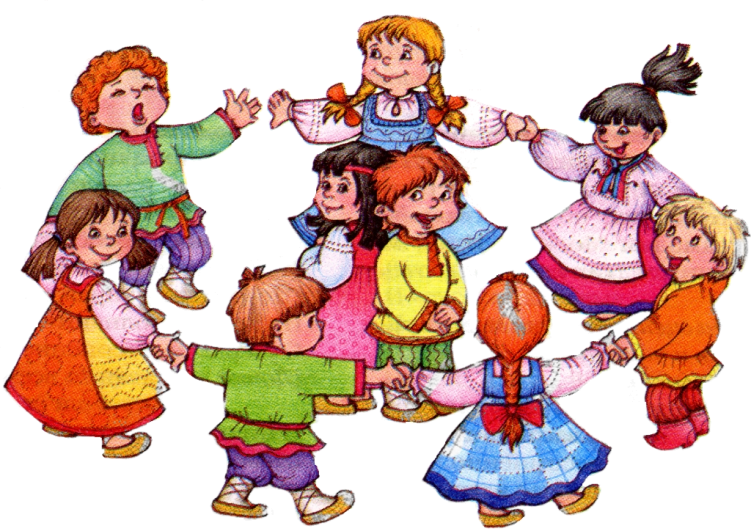 